РезюмеI. Общие сведения  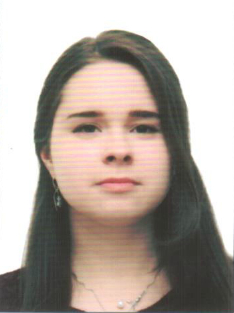 II. Результаты обученияIII. СамопрезентацияФамилия, имя, отчество Зубкова Вероника ВладимировнаДата рождения/гражданство13.12.2000/белорускаФакультетИЭФСпециальность Маркетинг Семейное положениеНе замужемМесто жительстваг. Минск e-mailveronika12.13.2000@gmail.comМоб. телефон +375445319212Основные дисциплины по специальности, изучаемые в БГТУДисциплины курсового проектирования1. Микроэкономика2. Иностранный язык (английский)3. Макроэкономика4. Экономика организации5. Маркетинг6. Логистика7. Товарная политика8. Маркетинговые исследования9. Маркетинговые коммуникации10. Маркетинговый аудит11. Управление закупками12. Маркетинг инноваций13. Маркетинг в отрасли14. Интернет-маркетинг15. Бухгалтерский учет16. Статистика17. Экономическая теория18. Национальная экономика19.Распределение товаров1. Макроэкономика 2. Маркетинг3. Логистика4. Маркетинговые коммуникации5. Маркетинговые исследования6. Маркетинг в отраслиСредний балл по дисциплинам специальности9,0Места прохождения практикиФилиал УО БГТУ «Негорельский учебно-опытный лесхоз», ОАО «МИНСКДРЕВ», УП «БЕЛЛЕСЭКСПОРТ»Компетенции по использованию современных программных продуктовMS Office/Word/Exсel/PowerPoint (хороший уровень пользователя) Mathcad, SPSS Statistics (средний уровень пользователя)Научно-исследовательская работа (участие в проектах, конкурсах, конференциях, публикации и др.)1. Зубкова, В.В. Управление бизнес-процессами предприятий лесного комплекса на основе моделей динамического программирования / В. В. Зубкова, науч. рук. Р. О. Короленя // 72-я научно-техническая конференция учащихся, студентов и магистрантов: тезисы докладов : в 4-х ч. – Минск, 12–23 апреля 2021 г. [Электронный ресурс] – Минск : БГТУ, 2021. – Ч. 1. – С. 87-88. – Режим доступа: https://www.belstu.by/documents/science/konferensii/2021/72-ntk/0001-sbornik-tezisov-lhf-lid-2021ok.PDF.2. Зубкова, В.В. Перспективы применения технологий компьютерного зрения в лесной промышленности / В. В. Зубкова, науч. рук. Р. О. Короленя // 73-я научно-техническая конференция учащихся, студентов и магистрантов: тезисы докладов : в 4-х ч. – Минск, 18–23 апреля 2022 г. [Электронный ресурс] – Минск : БГТУ, 2022. – Ч. 1. – С. 103-105. – Режим доступа: https://elib.belstu.by/handle/123456789/49019.3.  Проблемы денежно-кредитной системы Республики Беларусь. 73-я Научно-техническая конференция учащихся, студентов и магистрантов БГТУ (тезисы доклада опубликованы в сборнике)4. Инновационная деятельность транснациональной компании Nestle и ее влияние на мировую экономику. VI Международная научно-практическая конференция учащейся молодежи «Мировая экономика: вчера, сегодня, завтра» (тезисы доклада опубликованы в сборнике)5. Проблемы и перспективы экспорта белорусской лесопродукции VI Международная научно-практическая конференция учащейся молодежи «Мировая экономика: вчера, сегодня, завтра» (тезисы доклада опубликованы в сборнике)Стажироваки/опыт работы –Жизненные планы, хобби и планируемая сфера деятельностиУсовершенствование знаний, полученных в университете. Желание развиваться в различных направлениях маркетинга и экономики.Личные качестваБыстрая обучаемость, ответственность, аналитический склад ума, коммуникабельность, целеустремленность.Желаемое место работы (область/город/предприятие)г. Минск